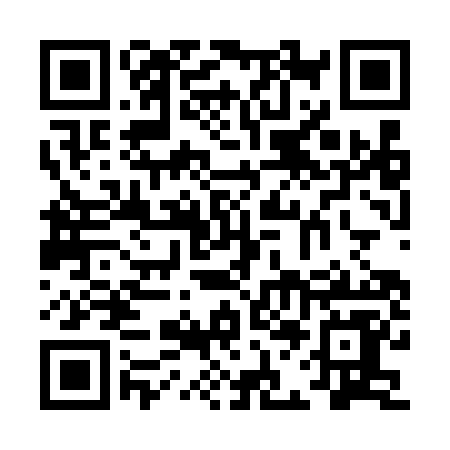 Prayer times for Gottlesbrunn–Arbesthal, AustriaWed 1 May 2024 - Fri 31 May 2024High Latitude Method: Angle Based RulePrayer Calculation Method: Muslim World LeagueAsar Calculation Method: ShafiPrayer times provided by https://www.salahtimes.comDateDayFajrSunriseDhuhrAsrMaghribIsha1Wed3:255:3412:504:508:0710:082Thu3:225:3312:504:508:0810:103Fri3:195:3112:504:518:1010:124Sat3:175:3012:504:518:1110:155Sun3:145:2812:504:528:1210:176Mon3:115:2612:504:528:1410:197Tue3:095:2512:504:538:1510:228Wed3:065:2312:504:538:1710:249Thu3:035:2212:504:548:1810:2710Fri3:015:2112:504:548:1910:2911Sat2:585:1912:504:558:2110:3212Sun2:555:1812:494:558:2210:3413Mon2:535:1612:494:568:2310:3614Tue2:505:1512:494:568:2510:3915Wed2:475:1412:504:578:2610:4116Thu2:455:1312:504:578:2710:4417Fri2:425:1112:504:588:2810:4618Sat2:395:1012:504:588:3010:4919Sun2:375:0912:504:598:3110:5120Mon2:345:0812:504:598:3210:5421Tue2:335:0712:505:008:3310:5622Wed2:325:0612:505:008:3410:5923Thu2:325:0512:505:018:3611:0024Fri2:325:0412:505:018:3711:0025Sat2:315:0312:505:018:3811:0126Sun2:315:0212:505:028:3911:0127Mon2:315:0112:505:028:4011:0228Tue2:315:0012:505:038:4111:0329Wed2:305:0012:515:038:4211:0330Thu2:304:5912:515:048:4311:0431Fri2:304:5812:515:048:4411:04